PEDOMAN INTERVIEWBagaimanakah sejarah berdirinya MI Darul Ulum Kates ?Apa sebenarnya tujuan di dirikannya MI Darul Ulum Kates ?Bagaimanakah upaya yang dilakukan guru dalam pembinaan kepribadian siswa di MI Darul Ulum Kates ?Selama ini apakah yang menjadi pendukung guru dalam pembinaan kepribadian siswanya ?Dan apakah yang menjadi kendala bagi guru dalam pembinaan kepribadian siswanya?PEDOMAN OBSERVASIHal-hal yang di observasi dalam penelitian ini adalah:Lokasi penelitianKeadaan pelaksanaan upaya guru dalam pembinaan kepribadian siswa.Keadaan sarana dan prasaranaKeadaan siswaKeadaan guruPEDOMAN DOKUMENTASIHal-hal yang di dokumentasikan dalam penelitian ini adalahData tentang sejarah berdirinya MI Darul Ulum KatesData tentang visi, misi dan tujuan dari MI Darul Ulum KatesData tentang guruData tentang siswaData tentang struktur organisasiDAFTAR NAMA-NAMA INFORMANAli maksum, S.Pd.I, MM. Anis Aulia Roham, S.pd.IMusta’in, S.Pd.IRiadah Romadianah, S.Pd.IKabib Mustofa, S.Pd.IFitrotun Naimah, S.Pd.INinik Nurhayati , ST, S.PdAbdun MunibKusnaim, S.Pd.I Tatik Sulistyaningsih, S.Pd.IM. walid Amin, S.Pd.IM. Sulton, S.Pd.I PERYATAAN KEASLIAN TULISANSaya yang bertanda tangan dibawah ini :Nama 			: RISNA EFENDINIM 			: 3211083114Jurusan 		: TARBIYAHProdi 			: Pendidikan Agama IslamMenyatakan dengan sebenarnya bahwa sekripsi yang saya tulis ini benar-benar merupakan hasil karya saya sendiri, bukan merupakan pengambilan atau pemikiran orang lain yang saya akui sebagai hasil tulisan atau fikiran saya sendiri.Apabila kemudian hari terbukti atau dapat dibuktikkan skripsi ini hasil jiplaan maka saya bersedia menerima sanksi atas perbuatan terrsebut.Tulungagung, 12  Juni 2012Yang membuat peryataan	RISNA EFENDI	NIM : 3211083114DAFTAR RIWAYAT HIDUPNama 					: RISNA EFENDITempat dan Tanggal Lahir 		: Tulungagung, 6 Juni 1988Jenis kelamin 				: Laki-lakiAlamat 				: RT.01 RW.06, Sumberagung Rejotangan TulungagungJurusan 				: TARBIYAHProdi 					: Pendidikan Agama IslamNIM 					: 3211083114Riwayat PendidikanSDN Sumberagung			1995 – 2001 MTs Tanen    		            	2001 – 2004 MAN Tanen				2004 – 2007 STAIN Tulungagung  		2008 – 2012DEPARTEMEN AGAMA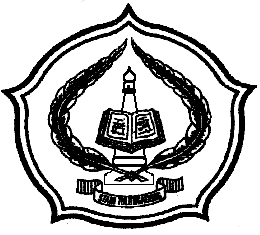 SEKOLAH TINGGI AGAMA ISLAM NEGERI(STAIN) TULUNGAGUNGJl. Mayor Sujadi Timur No. 46 Telp. (0355) 321513, 321656 Fax. (0355) 321656  Tulungagung – Jatim 66221KARTU BIMBINGANNAMA	:	RISNA EFENDINIM	:	3211083114JURUSAN	:	TARBIYAHPROGRAM STUDI	:	PAIDOSEN PEMBIMBING	:	H. SIRAJUDDIN HASAN, M.AgJUDUL SKRIPSI	: UPAYA GURU AGAMA ISLAM DALAM PEMBINAAN KEPRIBADIAAN  SISWA DI MI DARUL ULUM  KATES REJOTANGAN - TULUNGAGUNGCatatan : Pada waktu bimbingan Kartu harus dibawa untuk diisi oleh PembimbingNo.TanggalMateri/MasalahPembimbingTanda Tangan1.28-03-2012Seminar ProposalH. Sirajuddin Hasan M.Ag2.3-04-2012Pengajuan Bab IH. Sirajuddin Hasan M.Ag3.14-05-2012Pengajuan Bab II, IIIH. Sirajuddin Hasan M.Ag4.21-05-2012Konsultasi Bab IV, VH. Sirajuddin Hasan M.Ag5.28-05-2012Pengajuan Bab IV, VH. Sirajuddin Hasan M.Ag6.03-06-2012ACC Keseluruhan H. Sirajuddin Hasan M.AgMengetahuiKetua Jurusan TarbiyahDosen PembimbingABDUL AZIZ, M.Pd.INIP. 19720601 200003 1 002H. SIRAJUDDIN HASAN, M.AgNIP. 19620508 200003 3 001